О внесении изменений в постановление главы Завитинского района от 28.05.2020 № 211В целях совершенствования порядка предоставления субсидий субъектам малого и среднего предпринимательства, пострадавшим в условиях ухудшения ситуации в связи с распространением новой коронавирусной инфекции (COVID-19)п о с т а н о в л я ю:1. Внести в постановление главы Завитинского района от 28.05.2020 № 211 «Об утверждении Порядка предоставления субсидий субъектам малого и среднего предпринимательства, пострадавшим в условиях ухудшения ситуации в связи с распространением новой коронавирусной инфекции (COVID-19)» следующие изменения:В приложении № 1 к постановлению:1.1. В пункте 1.6 слова «и осуществляет свою хозяйственную деятельность» исключить;1.2. Пункт 2.11 изложить в новой редакции:«Субсидия предоставляется в размере не более 200 тысяч рублей на одного получателя субсидии.Размер субсидии, предоставляемой получателю субсидии, определяется по формуле:Pсуб общ = Pсуб  + КУ, илиPсуб общ = РсубИП + КУгде:Pсуб общ - общий размер субсидии, предоставляемой получателю субсидии, но не более 200 000 (двести тысяч) рублей;1) Pсуб. - размер субсидии на оплату труда, определяемый исходя из минимального размера оплаты труда на каждого работника и минимального размера оплаты труда на индивидуального предпринимателя (в случае, если заявитель – индивидуальный предприниматель)Рсуб= (12130* N+ ИПмрот)*2,где:12130 – размер МРОТ;N– заявленная численность работников, но не более 15 человек и не более фактической численности,ИПмрот – показатель равен 12130 (в случае, если заявитель – индивидуальный предприниматель), показатель равен 0 (в случае, если заявитель – юридическое лицо),2 - количество месяцев;2) размер субсидии индивидуальному предпринимателю, не имеющему работниковPсубИП= 12130*2;где:12130 – размер МРОТ,2 – количество месяцев3) КУ - оплата коммунальных услуг по платежам, начисленным с 01.04.2020.Конкретный размер субсидии указывается в договоре.»;1.3. Абзац 3 подпункта 5 пункта 1.6, абзац 2 пункта 2.16 признать утратившими силу;1.4. Приложение № 1 к Порядку предоставления субсидий субъектам малого и среднего предпринимательства, пострадавшим в условиях ухудшения ситуации в связи с распространением новой коронавирусной инфекции (COVID-19) изложить в новой редакции согласно приложению к настоящему постановлению.2. Настоящее постановление подлежит официальному опубликованию.3. Контроль за исполнением настоящего постановления возложить на первого заместителя главы администрации Завитинского района А.Н. Мацкан.Глава Завитинского района                                                               С.С. ЛиневичПриложениек постановлению главы Завитинского районаот 16.06.2020 № 229ЗАЯВЛЕНИЕна предоставление субсидииОзнакомившись с Порядком предоставления субсидии субъектам малого и среднего предпринимательства, пострадавшим в условиях ухудшения ситуации в связи с распространением новой коронавирусной инфекции (COVID-19)_____________________________________________________________________________(полное наименование субъекта малого и среднего предпринимательства)сообщаю следующие сведения:Заполнению подлежат все строки, в случае отсутствия информации ставится прочерк.Предоставляю согласие:1) на обработку (включая сбор, запись, систематизацию, накопление, хранение, уточнение (обновление, изменение), извлечение, использование, блокирование, удаление) персональных данных, включая размещение в средствах массовой информации, сети Интернет и социальных сетях, на публикацию сведений в реестре субъектов малого и среднего  предпринимательства - получателей поддержки в соответствии с приказом Министерства экономического развития Российской Федерации от 31.05.2017 № 262 «Об утверждении Порядка ведения реестров субъектов малого и среднего предпринимательства - получателей поддержки и о Требованиях к технологическим, программным, лингвистическим, правовым и организационным средствам обеспечения пользования указанными реестрами»__________________________________________________________________     (наименование юридического лица, индивидуального предпринимателя)2) на осуществление администрацией Завитинского района и уполномоченным органом финансового контроля обязательных проверок соблюдения условий, целей и порядка предоставления субсидии.Руководитель субъектамалого или среднегопредпринимательства      _____________        _________________________                                               (подпись)                          (расшифровка подписи)«__» _____________ 20__ годаНастоящим подтверждаю следующее:1) не являюсь иностранным юридическим лицом, а также российским юридическим лицом, в уставном (складочном) капитале которого доля участия иностранных юридических лиц, местом регистрации которых являются государство или территория, включенные в утверждаемый  Министерством финансов Российской Федерации перечень государств и территорий, предоставляющих льготный налоговый режим налогообложения и (или) не предусматривающих раскрытия и представления информации при проведении финансовых операций (офшорные зоны) в отношении таких юридических лиц, в совокупности превышает 50 процентов;2) не нахожусь в процессе реорганизации, ликвидации, банкротства.Субъект малого или среднего предпринимательства несет предусмотренную действующим законодательством Российской Федерации ответственность за недостоверность представленных сведений, повлекшую неправомерное получение бюджетных средств.Руководитель субъектамалого или среднегопредпринимательства      _____________        _________________________                                                   (подпись)                           (расшифровка подписи)«__» _____________ 20__ годаМ.П. (при наличии)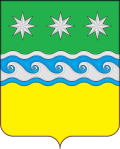 АДМИНИСТРАЦИЯ ЗАВИТИНСКОГО РАЙОНА АМУРСКАЯ ОБЛАСТЬГЛАВА ЗАВИТИНСКОГО РАЙОНАП О С Т А Н О В Л Е Н И Е16.06.2020                                                                                                 № 229г. ЗавитинскРег. № _________________________В отдел экономического развития и муниципальных закупок администрации Завитинского районаДата ___________________________В отдел экономического развития и муниципальных закупок администрации Завитинского районаВремя __________________________В отдел экономического развития и муниципальных закупок администрации Завитинского районаПодпись ____________________________В отдел экономического развития и муниципальных закупок администрации Завитинского районаПолное и сокращенное наименование заявителя, организационно-правовая форма (фамилия, имя, отчество (последнее – при наличии) индивидуального предпринимателя)Фамилия, имя, отчество (последнее – при наличии) руководителя заявителя (индивидуального предпринимателя)ИННОГРН (ОГРНИП)КППФИО контактного лица, должность Номер контактного телефона заявителяЭлектронный адрес заявителя (e-mail)Юридический адресМесто осуществления фактической деятельности юридического лица (индивидуального предпринимателя)Местонахождение/почтовый адрес заявителя или адрес регистрации по месту жительства заявителя (индивидуального предпринимателя)Основной вид осуществляемой деятельности (с указанием кодов ОКВЭД)Осуществляемый вид экономической деятельности, среднемесячная выручка по которому с 01.04.2020 не менее чем на 30 % ниже среднемесячной выручки сложившейся за период с 01.01.2019 по 01.04.2020Применяемая система налогообложенияРеквизиты для перечисления субсидии, в том числе:- наименование банка, в котором открыт расчетный счет- расчетный счет- корреспондентский счет- БИК- ИНН- КПППрошу предоставить субсидиюДа (проставляется в нужных строках)Размер субсидии, рублейКритерии отнесения к пострадавшим субъектам малого и среднего предпринимательства в условиях ухудшения ситуации в связи с распространением новой коронавирусной инфекции (COVID-19):Критерии отнесения к пострадавшим субъектам малого и среднего предпринимательства в условиях ухудшения ситуации в связи с распространением новой коронавирусной инфекции (COVID-19):Критерии отнесения к пострадавшим субъектам малого и среднего предпринимательства в условиях ухудшения ситуации в связи с распространением новой коронавирусной инфекции (COVID-19):осуществления субъектом малого и среднего предпринимательства деятельности по основному ОКВЭДу, которая в соответствии с решениями регионального штаба по реализации антикризисных мер для обеспечения устойчивого развития экономики Амурской области относится к сферам деятельности, наиболее пострадавшим в условиях ухудшения ситуации в связи с распространением новой коронавирусной инфекции (COVID-19)Хосуществления вида экономической деятельности, среднемесячная выручка по которому с 01.04.2020 не менее чем на 30 % ниже среднемесячной выручки сложившейся за период с 01.01.2019 по 31.03.2020ХНа цели:На цели:На цели:оплата труда работников, определяемая на каждого работника, а также выплата индивидуальному предпринимателю (в случае если получатель поддержки – индивидуальный предприниматель), исходя из минимального размера оплаты труда по состоянию на 01.01.2020, но не более чем за 2 месяца 2020 годавыплата индивидуальному предпринимателю, не имеющему работников, определяемая исходя из минимального размера оплаты труда по состоянию на 01.01.2020, но не более чем за 2 месяца 2020 годапогашение задолженности по оплате коммунальных услуг по платежам, начисленным начиная с 01.04.2020, но не более чем за 2 месяца 2020 годаИТОГО СУММА СУБСИДИИ:ИТОГО СУММА СУБСИДИИ: